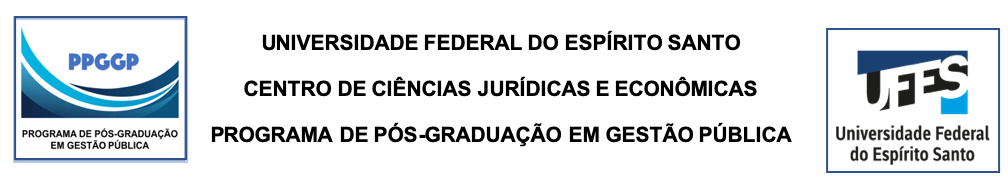 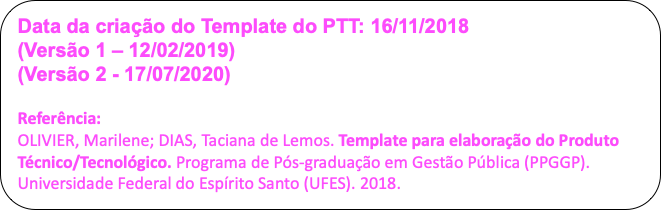 MARCELO ALVES CALAZANSProf. (a) Dr. (a)MARILENE OLIVIERRELATÓRIO TÉCNICO PER SEDIAGNÓSTICO E FORMAS DE GESTÃO DA OBESIDADE EM UNIVERSIDADESVITÓRIA- ES2020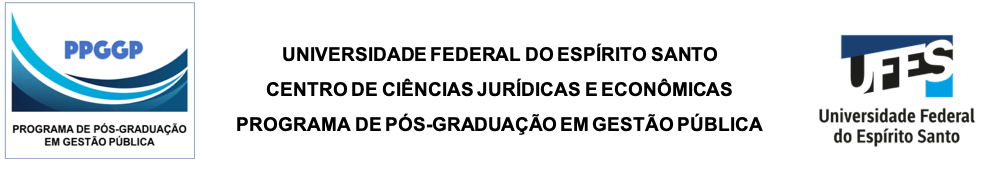  VITÓRIA-ES2020Vitória, 29 de abril de 2019À Gerente de Recursos HumanosMaria de Fátima JunqueiraInstituto de Ensino Superior Leste do BrasilAssunto: Entrega de produto técnicoSrª. Gerente,Eu, Marcelo Alves Calazans, tendo sido aprovado no processo seletivo para cursar o Mestrado Profissional em Gestão Pública, oferecido pela Universidade Federal do Espírito Santo (Ufes) em convênio com esta instituição[1], após a obtenção do título de Mestre, encaminho o produto técnico/tecnológico, em sua versão final para depósito no repositório institucional, denominado - Relatório Técnico Per Se: Diagnóstico e formas de gestão da obesidade em universidades - resultante da pesquisa de conclusão de curso, desenvolvido sob a orientação da profª Dra. Marilene Olivier.Atenciosamente,[1] Quando for o caso (Ifes, TCU, TCE, TRE, MPF, Secretaria do Trabalho do Ministério da Economia, etc)Exemplo de ATESTADO DE RECEBIMENTO E/OU EXECUÇÃO DO PRODUTO TÉCNICO/TECNOLÓGICO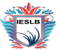 Instituto de Ensino Superior Leste do Brasil - IESLBRua Isaac Newton, nº 382 – Bairro UniversitárioATESTADO DE RECEBIMENTO/EXECUÇÃO DE PRODUTO TÉCNICO/TECNOLÓGICOAtestamos para fins de comprovação que recebemos o produto/serviço, dentro de padrões de qualidade, prazo e viabilidade, contidos no relatório intitulado Relatório Técnico Per Se: Diagnóstico e formas de gestão da obesidade em universidades,  que teve como origem os resultados da dissertação desenvolvida por Marcelo Alves Calazans, no Mestrado Profissional em Gestão Pública da Universidade Federal do Espírito Santo (UFES), orientado pelo(a) prof(a)Dr(a) Marilene Olivier. O resultado consiste em um anteprojeto para implementar um Programa de Redução de Estresse e Sofrimento Emocional em universidades federais. Os recursos necessários ao desenvolvimento da pesquisa foram parcialmente investidos por esta instituição, dado que foi desenvolvida por um servidor do nosso quadro de pessoal. Além do autor principal, participaram também da pesquisa, como suporte técnico e discussão da temática, os seguintes profissionais:Marise Inês Bortolon –CPF: 211.322.433-44 - IESLBJoão Antônio Peixoto – CPF: 323.434.545-66 - IESLBMaria de Fátima Junqueira - CPF: 454.565.767-88 – Gerente de RH da IESLBVitória-ES, 30 de julho de 2020DIAGNÓSTICO E FORMAS DE GESTÃO DA OBESIDADE EM UNIVERSIDADESLEIA O GLOSSÁRIO AO FINAL DESTE DOCUMENTO1 INTRODUÇÃOO produto técnico/tecnológico (PPT) aqui apresentado é resultante da dissertação apresentada ao Programa de Mestrado em Gestão Pública da Universidade Federal do Espírito Santo (UFES), (cuja oportunidade foi proporcionada pelo convênio entre a Ufes e a IESLB[2]), onde desempenho a função de Coordenador de Programa e Projetos. Ele foi desenvolvido dentro da área da administração pública, por se tratar se de um problema que atinge hoje todas as esferas produtivas do Brasil e de outros países, que é a obesidade crônica. Isso porque ela vem se tornando muito frequente entre os seres humanos, decorrente da ansiedade dos tempos de competitividade, dos problemas pessoais vividos em função dos padrões biofísicos estabelecidos pela sociedade, dentre outros.Uma pesquisa realizada pelo Ministério da Saúde revelou um aumento de 67% de pessoas obesas, no período entre 2006 e 2018 (https://www.saude.gov.br/noticias/agencia-saude/45612-brasileiros-atingem-maior-indice-de-obesidade-nos-ultimos-treze-anos).  Esse tipo de transtorno, além de duradouro, tem se intensificado, sendo responsável pelo aumento da morbidade, da mortalidade, de sofrimentos emocionais, tentativas de suicídio e custos referentes à saúde. Suas causas são multifatoriais, destacando-se entre elas o consumo contumaz de alimentos processados, de alimentos muito calóricos aliados ao sedentarismo. No entanto, outros fatores também estão presentes, tais como: Problemas metabólicos, endócrinos, genéticos, sociais, emocionais e culturais.No Brasil a obesidade passou a ser inserida nas políticas públicas há cerca de 15 anos, valendo-se do Sistema Único de Saúde (SUS). No entanto, ainda ficam alguns questionamentos, como: Quais estratégias o governo tem adotado para fazer face à obesidade? Essas estratégias já chegaram às universidades? Que ações elas vêm empreendendo?2 TIPO DO PRODUTO TÉCNICO/TECNOLÓGICO OBTIDORelatório técnico conclusivo per se: Diagnóstico e formas de gestão da obesidade em universidades, apresentado no formato de anteprojeto. 3 SITUAÇÃO ENCONTRADA ANTES DA PESQUISA(Descrição sucinta de qual era o problema que ocorria na instituição/organização) – deletar esta explicação na versão final do PTTO relacionamento com servidores públicos de universidades do sudeste brasileiro, ocorrido em eventos nos últimos dois anos, evidenciou queixas da falta de apoio institucional para pessoas com obesidade mórbida no espaço laboral. Um levantamento informal com o setor de recursos humanos dessas instituições deu fortes evidências de que não havia sido ainda instituída nenhuma forma de gestão que incluísse apoio às pessoas que padecem do excesso de peso.  O propósito da pesquisa foi delinear elementos de gestão da obesidade no serviço público, a partir do levantamento do número de pessoas com obesidade mórbida e suas expectativas em relação ao suporte organizacional para sua condição4 OBJETIVOS/FINALIDADE DO PRODUTO TÉCNICO/ TECNOLÓGICO(Descrição sucinta do objetivo do PTT, não é o da dissertação) – deletar esta explicação na versão final do PTTO PTT foi desenvolvido com o intuito de fornecer um anteprojeto que, ao ser implantado, possa auxiliar as pessoas com obesidade mórbida e suas consequências, incluindo a baixa autoestima, a depressão, um processo de conscientização do problema e desenvolvimento de solidariedade e empatia para os que sofrem desse transtorno.5 METODOLOGIA UTILIZADA(Descrição de forma resumida da metodologia adotada, sem citar conceitos e aspectos teóricos para chegar ao PTT – Não é a metodologia da dissertação) – deletar esta explicação na versão final do PTTA pesquisa foi realizada em cinco universidades do sudeste brasileiro junto ao setor de recursos humanos, na busca de políticas de apoio a servidores com excesso de peso, com o intuito de verificar a existência de algum tipo de apoio propiciado pela universidade. Posteriormente foram realizadas entrevistas online com pessoas com obesidade mórbida que se dispuseram a participar da pesquisa e com pessoas com os quais se relacionavam de forma mais próxima, a fim de identificar sua qualidade de vida no ambiente de trabalho, face a condição tão difícil. O projeto passou pelo Comitê de Ética, mantendo-se o sigilo dos participantes, que assinaram o TCLE. Os dados foram tratados de forma qualitativa, utilizando-se a análise de conteúdo6 CONTRIBUIÇÕES GERAIS(Contribuições técnicas do trabalho para a instituição pesquisada e em relação a outros trabalhos já existentes. Quais os benefícios que seu trabalho trará?) – deletar esta explicação na versão final do PTTO anteprojeto elaborado poderá ser incluído no PDI dessas instituições que, normalmente, contemplam programas de assistência ao servidor, incluindo os aspectos de saúde. Ele poderá ser inserido dentro de programas em andamento, como por exemplo o Programa de Saúde Mental, podendo reduzir o sofrimento de quem vive a obesidade mórbida ou mesmo o excesso de peso e melhoria de seus padrões emocionais, estimular o desenvolvimento de novos comportamentos de alunos, professores e técnicos e a cultura da empatia e solidariedade com o próximo.7 CONTRIBUIÇÕES METODOLÓGICAS(Descrição caso tenha ocorrido) – deletar esta explicação na versão final do PTTA metodologia utilizada para a elaboração deste PTT se deu dentro de moldes tradicionais. O campo pesquisado seguiu padrões de pesquisa já conhecidos, com a realização de entrevistas, análise de documentos e de artefatos físicos do ambiente arquitetural.8 ADERÊNCIA ÀS LINHAS E PROJETOS DE PESQUISA(Descrição e explicação da aderência do tema estudado a uma das linhas de pesquisa do PPGGP e a qual projeto estruturante ele pertence)– deletar esta explicação na versão final do PTTEste produto insere-se no contexto da administração pública, uma vez que a pesquisa foi realizada em universidades federais. O PTT aqui apresentado encontra aderência coma Linha de Pesquisa 2 – Tecnologia, inovação e operações no setor público, por se tratar de uma proposta de gerencial, para operacionalização de um projeto de intervenção na área de Gestão de Pessoas. Configura-se, portanto, como uma ação de apoio dentro de instituições federais, na área finalística de educação, saúde e cidadania (Projeto Estruturante 3 – Ações e programas finalísticos de apoio/suporte ao governo).9 POSSIBILIDADES DE APLICAÇÃO DO TÉCNICO/TECNOLÓGICO( Descrição onde o produto técnico poderá ser aplicado e seus benefícios) – deletar esta explicação na versão final do PTTEste produto técnico apresenta alto impacto potencialem termos de sua aplicabilidade, pois pode ser utilizado de imediato não só pelas instituições estudadas, como por qualquer outra instituição pública ou privada de ensino superior e, eventualmente, também no ensino médio.10 IMPACTOS (Social, econômico e cultural) (Real ou potencial)Impacto consiste na transformação potencial ou causada pelo produto técnico/tecnológico no ambiente (organização, comunidade, localidade, etc.) ao qual se destina.(Descrição dos impactos de acordo com os critérios da Capes (Social, econômico e cultural) – deletar esta explicação na versão final do PTTO impacto realizado consiste no fato de as universidades terem sido informadas da situação e do pleito das pessoas que apresentam esse tipo obesidade. Nesse aspecto considera-se umalto impacto, pois não foram encontrados trabalhos semelhantes nas buscas realizadas nas bases de dados disponibilizadas pela Capes.Por outro lado, tanto para as pessoas, quanto para as universidades os impactos potenciais decorrentes são de natureza social, econômica e cultural.Alto Impacto social potencial: por fornecer apoio institucional às pessoas com obesidade mórbida ou próxima de mórbida, ao adotar medidas que possam mitigar seu sofrimento, podendo este projeto ser replicado em qualquer instituição pública, não só em universidades.Alto Impacto econômico, pois a redução do sofrimento pode levar à redução dos gastos com medicamentos e tempo, caso não tenham um plano de saúde. Reduziria também os gastos institucionais decorrentes de afastamentos e licenças médicas.Alto impacto Cultural: Os resultados sugerem a adoção de medidas que auxiliarão na consolidação de políticas de inserção social e de inclusão no ambiente de trabalho.11 REPLICABILIDADE(O quanto a metodologia está descrita claramente e permite a um outro pesquisador replicar a pesquisa em outra instituição, sem a ajuda do mestrando, apenas lendo seu trabalho) – deletar esta explicação na versão final do PTTA metodologia adotada e descrita permite a replicação da pesquisa sem dificuldades., portanto, apresenta alto grau neste quesito12 ABRANGÊNCIA TERRITORIAL (Descrição da dimensão geográfica quanto a possibilidade de utilização de seu PTT). – deletar esta explicação na versão final do PTTPor ter sido desenvolvido para uma instituição federal de ensino superior (seis universidades) o PTT possui abrangência local, quando aplicado a cada uma individualmente;regional, ao ser utilizado em mais de uma das instituições pesquisadas e outras que tiverem interesse em sua replicação e nacional, pelas mesmas razões. Isso se deve ao fato de a obesidade afetar as pessoas em qualquer local onde se encontre o ser humano e, também, devido ao tipo de estrutura e funcionamento das universidades federais. Para universidades internacionais o projeto teria que ser adaptado, devido à diferença de cultura. 13 COMPLEXIDADE (Descrição da dimensão da complexidade, considerando o grau de interação dos atores, relações e conhecimentos necessários à elaboração e ao desenvolvimento de produtos técnico-tecnológicos quanto a possibilidade de utilização de seu PTT). – deletar esta explicação na versão final do PTTEste PTT apresenta complexidade média, pois valeu-se de conhecimentos pré-estabelecidos que foram alterados e/ou adaptados ao contexto de técnico-administrativos em educação e gestores de diferentes áreas do conhecimento, o que vale também para as teorias utilizadas, uma das quais foi a Teoria Ecológica de UrieBronfenbrenner, que considera que o sujeito é afetado por ele mesmo em um contexto individual, sofrendo influências de sua família e amigos que constituem um segundo nível de interação. Este, por sua vez sofrem influências e ingerências das instituições às quais está ligado, incluindo a escola, a igreja, o supermercado, o banco, etc. Por fim, chegam também até ele as decisões tomadas em nível estadual e municipal sobre assuntos diversos, que são tomadas sem a sua participação.Aliado a isso tem-se o número e a diversidade de envolvidos na pesquisa, levando seu patamar ao grau médio de complexidade. 14 ASPECTOS INOVADORES(Descrição dos elementos de inovação presentes no trabalho em relação a outros encontrados.Sem citação de autores, a não ser que tenha dado suporte para a inovação). – deletar esta explicação na versão final do PTTA inovação pode ser vista na institucionalização da gestão da obesidade em um contexto tão diverso. Até porque são poucos os estudos que falam da gestão da obesidade, como um projeto institucional, formal e não por pequenas iniciativas segmentadas. Dessa maneira, pode-se considerar o resultado em um intervalo entre médio e alto grau de inovação. 15 SETOR DA SOCIEDADE INFLUENCIADO(Descrição dos setores da sociedade que podem ou foram influenciados. Sem citação de autores, a não ser que tenha dado suporte para a inovação). – deletar esta explicação na versão final do PTTNo que tange à influência que o PTT pode levar até a sociedade, ao se considerar as opções oferecidas pela Capes e a escolha de apenas uma opção, acredita-se que a saúde humana e serviços sociais seja a mais adequada, pois apesar de o estudo ter sido realizado, com o consequente anteprojeto, para universidades, sua ideia central pode ser aplicada a qualquer instituição e organização, sejam elas públicas ou privado. O que importa aqui é o ser humano, independente de onde ele se encontra. 16 VÍNCULO COM O PLANO DE DESENVOLVIMENTO INSTITUCIONAL OU PLANEJAMENTO ESTRATÉGICO (Descrição dos itens do PE com os os quais o PTT  apresenta relação). – deletar esta explicação na versão final do PTTEste PTT encontra respaldo no Planejamento Estratégico institucional, alinhado ao Projeto Estratégico 1 - Melhoria da estrutura de assistência à saúde do servidor nos campi e Projeto Estratégico 3 – Criação de programas preventivos de atenção à saúde do trabalhador (p.60) dentro do objetivo de Assistência.  PDI disponívelhttp://proplan.ufes.br/sites/proplan.ufes.br/files/field/anexo/pdi_-_2015-2019_1.88mb_.pdf17 FOMENTO(Descrição das fontes de fomento e sua respectiva participação). – deletar esta explicação na versão final do PTTEste PTT foi desenvolvido com a cooperação técnica, de infraestrutura predial e de dados, das seis universidades estudadas, juntamente com o custeio de 40% das despesas feito pela Ufes. Os demais 60% foram provenientes de autofinanciamento, o que significou um total de R$ 6.800,00.18 REGISTRO DE PROPRIEDADE INTELECTUAL (Informar onde foi feito o número do registro e o nome do local onde foi feito). – deletar esta explicação na versão final do PTTO anteprojeto de intervenção foi registrado na Biblioteca Nacional sob o ISBN 283-57-107-8020-1. 19 ESTÁGIO DA TECNOLOGIA (Informar o estágio da tecnologia de acordo com o glossário). – deletar esta explicação na versão final do PTTO PTT, encontra-se no formato de anteprojeto, para o qual já foi sinalizado a possibilidade de teste na Universidade X. Enquanto proposta, pode-se dizer que ela foi finalizada. 20 TRANSFERÊNCIA DA TECNOLOGIA OU CONHECIMENTO(Descrever se houve ou não transferência de tecnologia de acordo com o glossário e como isso se deu). – deletar esta explicação na versão final do PTTAté o presente momento, considera-se que houve transferência parcial de tecnologia, uma vez que durante o processo de coleta de dados ocorreram rodas de conversa e discussões sobre o tema, incluindo sua complexidade, gravidade, formas de intervenção e solução do problema.21 AÇÕES NECESSÁRIAS PARA IMPLEMENTAÇÃO DO PRODUTO(Descrição do que é necessário para implementar as ideias de solução do problema surgidas com a pesquisa. Descrever as ações propostas na dissertação para implementar as ações corretivas. Ver o conteúdo no exemplo.) – deletar esta explicação na versão final do PTTComo parte do produto, são apresentadas ações que se fazem necessárias para a implementação da proposta, sendo:Fazer um mapeamento do número de pessoas que lutam contra a obesidade no ambiente de trabalho, por meio de instrumento sigiloso a ser encaminhado ao setor de saúde dos recursos humanos, coletando dados de sua situação (sócio demográficos) para acompanhamento do quadro. (Gestão de recursos humanos)Organizar um serviço de atendimento para a realização de entrevista com médicos e psicólogos em termos anamnese e levantamento do quadro de sofrimento. (Setor de apoio à saúde), podendo envolver projetos de pesquisa de docentes na área de endocrinologia, neurologia, psiquiatria, psicóloga e de outras áreas)Fazer aquisição de móveis e utensílios (mesas, cadeiras, portas mais largas nos banheiros, suporte em vasos sanitários, etc) que propiciem segurança a essas pessoas, devendo ser analisada a possibilidade de uso conjunto dos banheiros para cadeirantes (Pró-reitoria de administração e prefeitura da universidade)Realizar eventos para esclarecimentos sobre o bullying a pessoas com obesidade e o estabelecimento de uma cultura de solidariedade, criando um projeto guarda-chuva que abrigue diversos eventos durante o ano, sendo repetidos anualmente, como por exemplo: atividades culturais das quais eles possam participar sem restrições (canto, dança, exposição de produtos de arte, etc).Fazer convênios de cooperação (associação de docentes e técnicos) com psicólogos para facilitar o acesso a esse tipo de atendimento.Elaborar um programa piloto de atendimento psicológico e grupo de apoio às pessoas que sofrem de obesidade mórbida ou excesso de sobrepeso.Elaborar um programa de qualidade alimentar para ser incluído no restaurante universitário, com opções para essas pessoas.Definir ações conjuntas com os docentes do Departamento de Educação Física para o desenvolvimento de programas com atividades específicas e de grau de dificuldade crescente, para pessoas obesas.22 DESCRIÇÃO DO PRODUTO TÉCNICO / TECNOLÓGICO: Divulgado / Institucionalizado .NESTE ITEM DEVEM SER INSERIDOS GRÁFICOS, TABELAS, QUADROS, PRINT SCREEN, ENFIM, ELEMENTOS QUE MOSTREM O MÁXIMO POSSÍVEL O PRODUTO FINAL. Colocar aqui o seu PTTAPÊNDICE A  (É OBRIGATÓRIO) Para o preenchimento das informações solicitadas a seguir, consultar os conceitos no glossário, logo após os itens. Veja também a estrutura geral dos PTTsPRODUTO TÉCNICO/TECNOLÓGICO: CARACTERÍSTICAS RELEVANTES (CADASTRO PTT SUCUPIRA)A estrutura geral dos tipos de PTT e seus subtipos está como figura ao final deste documentosTERMO DE AUTORIZAÇÃO PARA PUBLICAÇÃO DO PRODUTO TÉCNICO/TECNOLÓGICO(É OBRIGATÓRIO) 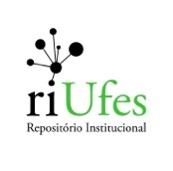 IDENTIFICAÇÃO DO AUTOR LICENÇA DE DISTRIBUIÇÃO NÃO-EXCLUSIVA Ao assinar e entregar esta licença, o/a Sr./Sra. (autor ou detentor dos direitos de autor):a) Concede à Universidade Federal do Espírito Santo o direito não exclusivo de reproduzir, converter (como definido abaixo), comunicar e/ou distribuir o documento entregue (incluindo o resumo/abstract) em formato digital ou impresso e em qualquer meio. b)  Declara que o documento entregue é seu trabalho original, e que detém o direito de conceder os direitos contidos nesta licença. Declara também que a entrega do documento não infringe, tanto quanto lhe é possível saber, os direitos de qualquer outra pessoa ou entidade. c)  Se o documento entregue contém material do qual não detém os direitos de autor, declara que obteve autorização do detentor dos direitos de autor para conceder à Universidade Federal do Espírito Santo os direitos requeridos por esta licença, e que esse material cujos direitos são de terceiros está claramente identificado e reconhecido no texto ou conteúdo do documento entregue. Se o documento entregue é baseado em trabalho financiado ou apoiado por outra instituição que não a Universidade Federal do Espírito Santo, declara que cumpriu quaisquer obrigações exigidas pelo respectivo contrato ou acordo.
A Universidade Federal do Espírito Santo identificará claramente o(s) seu (s) nome (s) como o (s) autor (es) ou detentor (es) dos direitos do documento entregue, e não fará qualquer alteração, para além das permitidas por esta licença. TERMO DE AUTORIZAÇÃO Na qualidade de titular dos direitos de autor do conteúdo supracitado, autorizo a Biblioteca Central da Universidade Federal do Espírito Santo a disponibilizar a obra, para livre acesso, no Repositório Institucional, sob as seguintes condições: Permitir uso comercial de sua obra? ( )Sim ( )Não Permitir modificações em sua obra? ( )Sim ( ) Sim, contanto que outros compartilhem pela mesma licença
( )Não
A obra continua protegida por Direito Autoral e/ou por outras leis aplicáveis. Qualquer uso da obra que não o autorizado sob esta licença ou pela legislação autoral é proibido. ____________________________ ____ / ____ / ________ Local data Assinatura do(a) autor(a) ou seu representante legalGLOSSÁRIOCorrespondência com os novos tipos de PTTA estrutura geral dos tipos de PTT e seus subtipos está como figura ao final deste documentos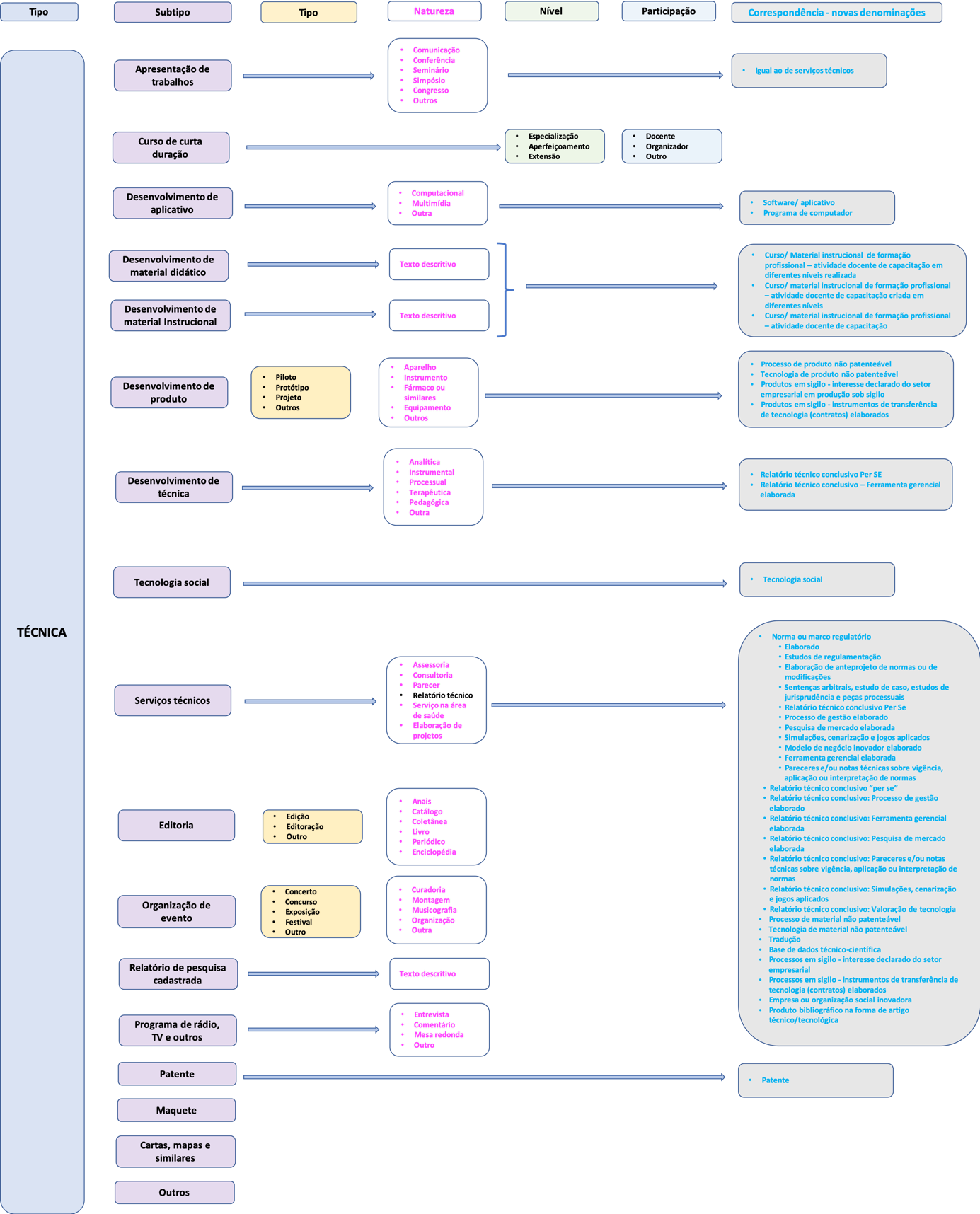 1 INTRODUÇÃO 2 TIPO DO PRODUTO TÉCNICO/TECNOLÓGICO OBTIDO3 SITUAÇÃO ENCONTRADA ANTES DA PESQUISA4 OBJETIVOS/FINALIDADE DO PRODUTO TÉCNICO/ TECNOLÓGICO5 METODOLOGIA UTILIZADA6 CONTRIBUIÇÕES GERAIS7 CONTRIBUIÇÕES METODOLÓGICAS8 ADERÊNCIA ÀS LINHAS E PROJETOS DE PESQUISA9 POSSIBILIDADES DE APLICAÇÃO DO TÉCNICO/TECNOLÓGICO10 IMPACTOS (Social, econômico e cultural) (Real ou potencial)11 REPLICABILIDADE12 ABRANGÊNCIA TERRITORIAL 13 COMPLEXIDADE 14 ASPECTOS INOVADORES15 SETOR DA SOCIEDADE INFLUENCIADO16 VÍNCULO COM O PLANO DE DESENVOLVIMENTO INSTITUCIONAL OU PLANEJAMENTO ESTRATÉGICO 17 FOMENTO18 REGISTRO DE PROPRIEDADE INTELECTUAL 19 ESTÁGIO DA TECNOLOGIA 20 TRANSFERÊNCIA DA TECNOLOGIA OU CONHECIMENTO21 AÇÕES NECESSÁRIAS PARA IMPLEMENTAÇÃO DO PRODUTO22 DESCRIÇÃO DO PRODUTO TÉCNICO / TECNOLÓGICO: Divulgado / Institucionalizado PROGRAMA DE MESTRADO EM GESTÃO PÚBLICA - UFESPROGRAMA DE MESTRADO EM GESTÃO PÚBLICA - UFESTipo e Título do Produto Técnico/TecnológicoTipo e Título do Produto Técnico/TecnológicoRelatório Técnico Per Se: Diagnóstico e formas de gestão da obesidade em universidadesRelatório Técnico Per Se: Diagnóstico e formas de gestão da obesidade em universidadesAutores do PTTAutores do PTTMarcelo Alves Calazans (Egresso)Orcid: https://orcid.org/0000-0002-7172-1230Prof. (a) Dr. (a) Marilene Olivier (Orientadora)Orcid: https://orcid.org/0000-0002-7172-1230Instituição estudadaInstituição estudadaSeis universidades federais do sudeste brasileiroSeis universidades federais do sudeste brasileiroRecebimento do Produto Técnico/TecnológicoRecebimento do Produto Técnico/TecnológicoDiretor do Instituto de Ensino Superior Leste do Brasil (Gestor da Instituição)Diretor do Instituto de Ensino Superior Leste do Brasil (Gestor da Instituição)Setor/Função do recebimentoSetor/Função do recebimentoGabinete da diretoriaGabinete da diretoriaDados do egressoDados do egressoNome da Instituição do discente/egresso- Origem da Vaga (  ) UFES   (  x ) Conveniada   (   ) Demanda Social Nome da Instituição do discente/egresso- Origem da Vaga (  ) UFES   (  x ) Conveniada   (   ) Demanda Social Ministério Público Federal – Procuradoria da República no ES – MPF/ESMinistério Público Federal – Procuradoria da República no ES – MPF/ESVínculo/Setor de trabalho do discente/egresso: AuditoriaVínculo/Setor de trabalho do discente/egresso: AuditoriaTítulo da dissertação que deu origem ao Produto Técnico/TecnológicoTítulo da dissertação que deu origem ao Produto Técnico/TecnológicoGestão da obesidade em universidades do sudeste brasileiroGestão da obesidade em universidades do sudeste brasileiroLinks do repositório da dissertaçãoLinks do repositório da dissertaçãohttps://gestaopublica.ufes.br/pt-br/produto-tecnico-tecnologico-oriundo-dissertacaohttp://www.gestaopublica.ufes.br/pt-br/pos-graduacao/PGGP/disserta%C3%A7%C3%B5es-defendidashttps://gestaopublica.ufes.br/pt-br/produto-tecnico-tecnologico-oriundo-dissertacaohttp://www.gestaopublica.ufes.br/pt-br/pos-graduacao/PGGP/disserta%C3%A7%C3%B5es-defendidasE-mail:macalazans@cpfat.comE-mail:macalazans@cpfat.comMatrícula do egresso no PPGGP:201900000Data da titulação:20/04/2021Palavras-chave: Gestão Pública.Nome da instituição onde foi realizada a pesquisa da dissertação. Tema central do PTTPalavras-chave: Gestão Pública.Nome da instituição onde foi realizada a pesquisa da dissertação. Tema central do PTT_______________________________Marcelo Alves CalazansMestre pelo Programa de Pós-Graduação emGestão Pública- PPGGP- UFESInstituto de Ensino Superior Leste do Brasil________________________________Marilene OlivierProfª do Programa de Pós-graduação em Gestão Pública (PPGGP/Ufes) - Orientadora________________________________Bernardo de Villa RuskDiretor Acadêmico - IESLBTítulo da dissertaçãoTítulo do PTTPalavras-chave do seu PTT?Gestão  públicaNome da instituição pesquisadaO tema central do seu PTT1 – Qual a área do seu PTT?Administração pública2 – Qual o tipo da produção do seu PTT?Técnica3 – Qual o subtipo do seu produto técnico?Serviços técnicos4 – Natureza do produto técnico (255 caracteres com espaços)Relatório Técnico5 – Duração do desenvolvimento do produto técnico12 meses6 – Número de páginas do texto do produto técnico157 – Disponibilidade do documento (PTT). (Marcar apenas uma opção)7 – Disponibilidade do documento (PTT). (Marcar apenas uma opção)Restrita XIrrestrita 8 – Instituição financiadora (255 caracteres com espaço)Ifes ou Ufes ou uma instituição conveniada(Aquela onde foi realizada a pesquisa9 – Cidade do PPGGPLocal onde foi realizada a pesquisa – ES10 – País Brasil11 – Qual a forma de divulgação do seu PTT?(Marcar apenas uma opção)11 – Qual a forma de divulgação do seu PTT?(Marcar apenas uma opção)XMeio digital – disponibilização do texto em um repositório ou site de acesso público, via internet.Vários – disponibilização em uma combinação de, pelo menos, duas modalidades anteriores. 12 – Idioma no qual foi redigido o texto original para divulgação Português13– Título do seu PTT em inglês (Todas as iniciais de palavras em maiúsculas, exceto as conjunções)Per Se TechnicalReport: DiagnosisandFormsofObesity Management in Universities14– Número do DOI (se houver) 15 – URL do DOI (se houver) 16 –Correspondência com os novos tipos de PTT (Ver ao final do documento o texto em letras azuis)Relatório técnico conclusivo per sePode ser outro, depende do seu trabalho.17– Finalidade do seu PTT (255 caracteres com espaço)Elaborar um anteprojeto para universidades federais, para conscientização do sofrimento mental e físico de pessoas com obesidade mórbida, realizando eventos diversos ao longo do ano, na busca de uma cultura de solidariedade e respeito às diferenças18 – Qual o nível de impacto do seu PTT? Marcar apenas uma opção.Impacto consiste na transformação potencial ou causada pelo produto técnico/tecnológico no ambiente (organização, comunidade, localidade, etc.) ao qual se destina.18 – Qual o nível de impacto do seu PTT? Marcar apenas uma opção.Impacto consiste na transformação potencial ou causada pelo produto técnico/tecnológico no ambiente (organização, comunidade, localidade, etc.) ao qual se destina.AltoXMédioBaixo19 – Qual o tipo de demanda do seu PTT? (Marcar apenas uma opção)19 – Qual o tipo de demanda do seu PTT? (Marcar apenas uma opção)XEspontânea (Identificou o problema e desenvolveu a pesquisa e o PTT)Por concorrência (Venceu a concorrência)Contratada (Solicitação da instituição, sendo ou não remunerado)20 – Qual o impacto do objetivo do seu PTT? (Marcar apenas uma opção)20 – Qual o impacto do objetivo do seu PTT? (Marcar apenas uma opção)Experimental XSolução de um problema previamente identificadoSem um foco de aplicação previamente definido21 – Qual a área impactada pelo seu PTT? (Marque apenas uma opção)21 – Qual a área impactada pelo seu PTT? (Marque apenas uma opção)EconômicaXSaúdeEnsinoSocialCulturalAmbientalCientíficaAprendizagem22 – Qual o tipo de impacto do seu PTT neste momento?22 – Qual o tipo de impacto do seu PTT neste momento?XPotencial (Quando ainda não foi implementado/ adotado pela instituição)Real (Quando já foi implementado/ adotado pela instituição)23 – Descreva o tipo de impacto do seu PTT (255 caracteres com espaço)Ao ser implantado o anteprojeto poderá propiciar ambiente melhor para o trabalhador obeso, estimular a cultura da empatia e solidariedade, melhorar o clima organizacional, reduzir dias de afastamento por depressão e sofrimento, reduzir custos com a saúde24 – Seu PTT é passível de replicabilidade?24 – Seu PTT é passível de replicabilidade?XSIM (Quando o O PTT apresenta características encontradas em outras instituições, podendo ser replicado e/ou a metodologia está descrita de forma clara, podendo ser utilizada facilmente por outro pesquisador).NÃO (Quando o PTT apresenta características tão específicas, que não permite ser realizado por outro pesquisador, em outra instituições/ou a metodologia é complexa e sua descrição no texto não é suficiente para que outro pesquisador replique a pesquisa.25 – Qual a abrangência territorial do seu PTT? Marque a maior abrangência de acordo com a possibilidade de utilização do seu PTT. Apenas uma opção25 – Qual a abrangência territorial do seu PTT? Marque a maior abrangência de acordo com a possibilidade de utilização do seu PTT. Apenas uma opçãoLocal (Só pode ser aplicado/utilizado na instituição estudada e em outras na mesma localidade).Regional (Pode ser aplicado/utilizado em instituições semelhantes em nível regional dentro do estado).XNacional(Pode ser aplicado/utilizado em qualquer instituição semelhante, em todo o território nacional)Internacional (Pode ser aplicado/utilizado por qualquer instituição semelhante em outros países).26 – Qual o grau de complexidade do seu PTT? Marque apenas uma opção26 – Qual o grau de complexidade do seu PTT? Marque apenas uma opçãoComplexidade é o grau de interação dos atores, relações e conhecimentos necessários à elaboração e ao desenvolvimento de produtos técnico-tecnológicos. Complexidade é o grau de interação dos atores, relações e conhecimentos necessários à elaboração e ao desenvolvimento de produtos técnico-tecnológicos. Alta (Quando o PTT contemplou a associação de diferentes novos conhecimentos e atores -laboratórios, empresas, etc.-para a solução de problemas)XMédia (Quando o PTT contemplou a alteração/adaptação de conhecimentos pré-estabelecidos por atores diferentes -laboratórios, empresas, etc.- para a solução de problemas)Baixa (Quando o PTT utilizou a combinação de conhecimentos pré-estabelecidos por atores diferentes ou não).27 – Qual o grau de inovação do seu PTT?Marque apenas uma opção27 – Qual o grau de inovação do seu PTT?Marque apenas uma opçãoIntensidade do conhecimento inédito na criação e desenvolvimento do produto.Intensidade do conhecimento inédito na criação e desenvolvimento do produto.Alto teor inovativo– Inovação radical, mudança de paradigmaMédio teor inovativo – Inovação incremental, com a modificação de conhecimentos pré-estabelecidosXBaixo teor inovativo – Inovação adaptativa, com a utilização de conhecimento pré-existente.Sem inovação aparente – Quando o PTT é uma replicação de outro trabalho já existente, desenvolvido para instituições diferentes, usando a mesma metodologia, tecnologia, autores, etc.28 – Qual o setor da sociedade beneficiado por seu PTT? Marque apenas uma opção28 – Qual o setor da sociedade beneficiado por seu PTT? Marque apenas uma opçãoAgricultura, pecuária, produção florestal, pesca e aquiculturaIndústria da transformaçãoÁgua, esgoto, atividade de gestão de resíduos e descontaminaçãoConstruçãoComércio, reparação de veículos automotores e motocicletasTransporte, armazenagem e correioAlojamento e alimentaçãoInformação e comunicaçãoAtividades imobiliáriasAtividades profissionais, científicas e técnicasAtividades administrativas e serviços complementaresAdministração pública, Defesa e seguridade socialEducaçãoXSaúde humana e serviços sociaisArtes, cultura, esporte e recreaçãoOutras atividades de serviçosServiços domésticosOrganismos internacionais e outras instituições extraterritoriaisIndústrias extrativasEletricidade e gás29 – Há declaração de vínculo do seu PTT com o PDI da instituição na qual foi desenvolvido?29 – Há declaração de vínculo do seu PTT com o PDI da instituição na qual foi desenvolvido?XSIMNÃODescrição do Vínculo:Alinhado ao Projeto Estratégico 1 - Melhoria da estrutura de assistência à saúde do servidor nos campi e Projeto Estratégico 3 – Criação de programas preventivos de atenção à saúde do trabalhador (p.60) dentro do objetivo de Assistência.  PDI disponívelhttp://proplan.ufes.br/sites/proplan.ufes.br/files/field/anexo/pdi_-_2015-2019_1.88mb_.pdfDescrição do Vínculo:Alinhado ao Projeto Estratégico 1 - Melhoria da estrutura de assistência à saúde do servidor nos campi e Projeto Estratégico 3 – Criação de programas preventivos de atenção à saúde do trabalhador (p.60) dentro do objetivo de Assistência.  PDI disponívelhttp://proplan.ufes.br/sites/proplan.ufes.br/files/field/anexo/pdi_-_2015-2019_1.88mb_.pdf30 – Houve fomento para o desenvolvimento do seu PTT?30 – Houve fomento para o desenvolvimento do seu PTT?Financiamento (No caso da Ufes)XCooperação(Nos casos dos convênios ou demanda social com vínculo com instituição pública)Não houve(Demanda social sem vínculo com instituição pública)31 – Há registro de propriedade intelectual do seu PTT?31 – Há registro de propriedade intelectual do seu PTT?SIMXNÃO32 – Qual o estágio atual da tecnologia do seu PTT?32 – Qual o estágio atual da tecnologia do seu PTT?Piloto ou protótipoXFinalizado ou implantado (Ex : o PTT pode estar finalizado enquanto proposta, feito o diagnóstico de uma situação o PTT apresenta sugestões para a solução de problemas ou melhoria do contexto encontrado no início da pesquisa )Em teste33– Há transferência de tecnologia ou conhecimento no seu PTT?33– Há transferência de tecnologia ou conhecimento no seu PTT?XSIM  (quando foi apreendido total ou parcialmente por servidores da instituição onde foi desenvolvida a pesquisa da dissertação ou no caso de empresas privadas, ONGs, etc)NÃO34 – URL do seu PTT (colocar na linha seguinte) (Onde ele pode ser encontrado)https://gestaopublica.ufes.br/pt-br/produto-tecnico-tecnologico-oriundo-dissertacaohttp://www.gestaopublica.ufes.br/pt-br/pos-graduacao/PGGP/disserta%C3%A7%C3%B5es-defendidas35 – Observação – utilize até 255 caracteres para colocar os itens ou o principal item do Plano de Desenvolvimento, do Planejamento Estratégico ou de algum Planejamento Maior da Instituição pesquisa.  Colocar o link para o documento. 36–  Linha de Pesquisa e projeto estruturante com os quais seu PTT está alinhado 36–  Linha de Pesquisa e projeto estruturante com os quais seu PTT está alinhado Política, planejamento e governança pública (Linha 1)Política, planejamento e governança pública (Linha 1)Linha 1 - Projeto Estruturante 1 – Governo, políticas públicas e planejamentoLinha 1 - Projeto Estruturante 2 – Governo e gestão no setor públicoTecnologia, inovação e operações no setor público (Linha 2)Tecnologia, inovação e operações no setor público (Linha 2)XLinha 2 - Projeto Estruturante 3 – Ações e programas finalísticos de apoio/suporte ao governoLinha 2 - Projeto Estruturante 4 – Transformação e inovação organizacionalUNIVERSIDADE FEDERAL DO ESPÍRITO SANTO SISTEMA INTEGRADO DE BIBLIOTECAS REPOSITÓRIO INSTITUCIONALAutor: Autor: CPF:RG:Telefone:E-mail:Vínculo na Ufes:Vínculo na Ufes:Lotação:Lotação:Título:Título:Abrangência territorial do PTTLocal – só pode ser aplicado/utilizado na instituição estudada e em outras na mesma localidade.Abrangência territorial do PTTRegional – Pode ser aplicado/utilizado em instituições semelhantes em nível regional dentro do estado.Abrangência territorial do PTTNacional – Pode ser aplicado/utilizado em qualquer instituição semelhante, em todo o território nacionalAbrangência territorial do PTTInternacional – Pode ser aplicado/utilizado por qualquer instituição semelhante em outros países.AderênciaConsiste na relação/afinidade da produção com a área de concentração do programa considerando-se, em especial, a aderência às linhas e aos projetos de pesquisa, inovação ou desenvolvimento tecnológico do programa. Se não apresentar aderência, não será avaliado pela Capes nos demais quesitos e o PPGGP poderá perder pontuação. Se não apresentar aderência, não será avaliado pela Capes nos demais quesitos e o PPGGP poderá perder pontuação. AplicabilidadeConsiste na facilidade com que se pode empregar o produto técnico/tecnológico para alcançar seus objetivos específicos na instituição para a qual foi desenvolvido  A aplicabilidade pode ser realizada ou potencial. ComplexidadeComplexidade consiste no grau de interação dos atores, relações e conhecimentos necessários à elaboração e ao desenvolvimento de produtos técnico-tecnológicos.ComplexidadeAlta – Quando o PTT contemplou a associação de diferentes novos conhecimentos e atores (laboratórios, empresas, etc.) para a solução de problemasComplexidadeMédia – Quando o PTT contemplou a alteração/adaptação de conhecimentos pré-estabelecidos por atores diferentes (laboratórios, empresas, etc.) para a solução de problemasComplexidadeBaixa – Quando o PTT utilizou a combinação de conhecimentos pré-estabelecidos por atores diferentes ou não. DisponibilidadeRestrita - quando a instituição não permite a divulgação do PTTIrrestritaDisponibilidadeIrrestrita – quando o PTT pode ser disponibilizado no Repositório Institucional, no site do PPGGP ou da Instituição estudada/beneficiadaImpactos geraisImpacto - Consiste na transformação causada pelo produto técnico/tecnológico no ambiente (organização, comunidade, localidade, etc.) ao qual se destina. Pode ser econômico, social e cultural. É necessário declarar o motivo da criação, a relevância da questão para o demandante e o foco de aplicação do produto. Social – quando o PTT tem a possibilidade de produzir ou produziu modificações no âmbito da sociedade, cidades, bairros, escolas, , organizações de cunho social, grupos de pessoas, etc.Econômico – quando o PTT tem a possibilidade de produzir ou produziu modificações no âmbito da economia de um município, cidades, bairros, escolas, , organizações de cunho social, grupos de pessoas, etc.Cultural - quando o PTT tem a possibilidade de produzir ou produziu modificações no âmbito da cultura social, artística, educacional, de saúde pública de um município, cidades, bairros, escolas, , organizações de cunho social, grupos de pessoas, etc.Impactos específicos Impacto - Consiste na transformação causada pelo produto técnico/tecnológico no ambiente (organização, comunidade, localidade, etc.) ao qual se destina. Pode ser econômico, social e cultural. É necessário declarar o motivo da criação, a relevância da questão para o demandante e o foco de aplicação do produto. Impacto realizado – quando o PTT já foi implementado e produziu modificaçõesImpacto potencial – quando o PTT ainda não foi implementado, mas ficam claras as transformações que poderá produzir. InovaçãoA Inovação está diretamente relacionada à Intensidade do conhecimento inédito utilizado na criação e desenvolvimento do produto.InovaçãoAlto teor inovativo – Inovação radical, mudança de paradigmaInovaçãoMédio teor inovativo – Inovação incremental, com a modificação de conhecimentos pré-estabelecidosInovaçãoBaixo teor inovativo – Inovação adaptativa, com a utilização de conhecimento pré-existente.InovaçãoSem inovação aparente – Quando o PTT é uma replicação de outro trabalho já existente, desenvolvido para instituições diferentes, usando a mesma metodologia, tecnologia, autores, etc.Instituições financiadorasInstituições de fomento - são instituições às quais docentes e discentes podem recorrer para solicitar financiamento para pesquisa e outros atividades. Entre elas podem ser citadas: Conselho Nacional de Desenvolvimento Científico e Tecnológico (CNPq),  Fundação de Amparo à Pesquisa do Estado de São Paulo (Fapesp, Federação de Amparo à Pesquisa e Inovação do Espírito Santo (Fapes), Caixa Econômica Federal (CEF), Banco do Brasil (BB). Essas últimas requerem prazos e temas específicos. Instituições financiadorasInstituição de trabalho da qual faz parte o mestrando – A instituição na qual o mestrando desenvolve suas atividades laborais pode ser cadastrada como uma instituição de fomento, seja na modalidade total ou parcial dos custos/investimentos na pesquisa. Considera-se aqui a modalidade de Cooperação.Instituições financiadorasO mestrando – O próprio aluno pode se constituir em fonte financiadora, ao investir recursos pessoais para levar sua dissertação a termo. Considera-se aqui o autofinanciamento.Linha de pesquisa 1Política, planejamento e governança pública - Objetiva o desenvolvimento de gestores públicos nas áreas de Políticas Públicas, Planejamento e Governança, a partir da compreensão de acepções teóricas e de conhecimentos práticos orientados à formação de administradores públicos compromissados com desenvolvimento social no Brasil.Linha de pesquisa 1Projeto estruturante 1:  Governo, políticas públicas e planejamento- Teoria das Políticas Públicas. O Governo por meio de Políticas Públicas. Processo e Etapas: agenda, elaboração, formulação, planejamento, execução, acompanhamento, avaliação. Componentes: institucional, decisório, comportamental e causal. Planejamento Estratégico. Teoria do Planejamento Público. Planejamento, Finanças Públicas e Política Fiscal no Brasil. Tipologias de planejamento: tradicional, estratégico, situacional, participativo. Planejamento e Programa no Brasil. Orçamento Público no Brasil: o Plano Plurianual (PPA), a Lei de Diretrizes Orçamentárias (LDO) e a Lei Orçamentária Anual (LOA). Desenvolvimento Sustentável. Impacto de Políticas Públicas. Indicadores de desempenho. Políticas Públicas e Planejamento como Processo de Integração Institucional e NacionalLinha de pesquisa 1Projeto estruturante 2: Governança e gestão no setor público - Fundamentos da Governança. Os processos de avaliação, direcionamento e monitoramento da gestão pública. Governança e Gestão como funções complementares de Governo. Perspectivas da Governança: Governo, Sociedade e Estado; Políticas Públicas, Entes Federativos e Esferas de Poder; Governança Organizacional e Intraorganizacional. Diretrizes para uma boa governança: definição de funções, competências, responsabilidades, gestão de risco, transparência e accountability. Aspectos gerais de governança pública: jurídicos, legais, organizacionais, institucionais, éticos, comunicacional, controle. Relações institucionais com organizações de segundo e terceiro setor. Relações Internacionais.Linha de pesquisa 2Tecnologia, inovação e operações no setor público - Objetiva o desenvolvimento profissional em gerenciamento de ações finalísticas de governo a partir do conhecimento de novas tecnologias de gestão, de inovação, de comunicação e de informação, bem como do domínio de mecanismos técnico-legais de execução do planejamento no Brasil.Linha de pesquisa 2Projeto estruturante 3:Ações e programas finalísticos de apoio/suporte ao governo - As atividades fins de governo. Áreas de atuação governamental: funções do governo. Programas e ações finalísticas: objetivo, público-alvo, indicadores, índices, órgãos e unidades orçamentárias responsáveis. Áreas finalísticas: Educação, Saúde, Segurança, Esportes, Cultura, Justiça, Transporte Público, Inclusão saneamento; habitação; desenvolvimento nacional, regional, territorial e urbano; desenvolvimento social; turismo; infraestrutura; assistência social; esporte e lazer; ciência, tecnologia e inovação; financiamento público; movimentos sociais; cidadania; agricultura, pecuária e abastecimento; economia. Áreas de apoio: Compras Públicas, Gestão de Pessoas, Suprimentos, Logística, Tecnologia da Informação e Comunicação, Conformidade, Manutenção, Gerenciamento de Ativos, Obras Públicas, Controladoria, Gerenciamento das Operações. Tipos de Programas: finalísticos, de gestão de políticas públicas, de serviços ao Estado, de apoio administrativo. Categorias de programação orçamentária: atividade, projeto e operação especial. O processo de programação e execução financeira.Linha de pesquisa 2Projeto estruturante 4:Transformação e inovação organizacional -Administração Pública Contemporânea. Fundamentos da Nova Gestão Pública ou Gerencialismo. Administração Pública, Participação e Igualdade Social. Reformas Administrativas no Brasil. Cidades inteligentes, cidades resilientes. A Reforma Gerencial na Administração Pública. Organizações Sociais e Organizações da Sociedade Civil de Interesse Público. Geração de Valor Público. Empreendedorismo no Setor Público. Inovação, Cooperação e Redes de organizações públicas. Gestão de Processos. Gestão de Projetos. Ciência de dados. Transformação digital, Pensamento enxuto. Indicadores de desempenho. Sustentabilidade Organizacional. Políticas e Incentivos à Ciência, Tecnologia e Inovação. Inovaçãoe Inclusão social. Temas emergentes em Inovação em serviços públicos.Contribuições metodológicasContempla os métodos e procedimentos adotados para se chegar ao PTT: instrumentos de coleta de dados, formas de tratamento, formas de analisar os dados, junção de diversos tipos de técnicas.Contribuições metodológicasPadrão – Quando são utilizadas ferramentas de coleta e tratamento de dados já conhecidas e amplamente apropriadas pela comunidade acadêmica – Não gera contribuições metodológicas. Contribuições metodológicasDe pouca utilização na comunidade acadêmica – gera contribuições para sua consolidação e diversidade de aplicaçãoContribuições metodológicasNova na comunidade acadêmica – gera contribuições para ser utilizada em situações que, possivelmente, ainda não havia uma ferramenta muito apropriada. Contribuições metodológicasInusitada – contribui para o avanço do campo metodológicoRegistro de propriedade intelectualA Lei de Direitos Autorais – Lei nº 9.610 de 19 de fevereiro de 1998, que protege o autor contra o uso indevido ou apropriação de uma série de produtos/serviços de sua autoria, destacando-se  aqui as obras literárias, artísticas ou científicas, áudio visual, editoração, ilustrações, programas de computador, dentre outras. O registro da propriedade intelectual, de acordo com sua natureza,  pode ser feito na Biblioteca Nacional, na Biblioteca Nacional, na Escola de Música, na Escola de Belas Artes da Universidade Federal do Rio de Janeiro, no Instituto Nacional do Cinema, ou no Conselho Federal de Engenharia, Arquitetura e Agronomia. Cada um desses órgãos fornecerá um número de registro, que no caso da Biblioteca Nacional é o InternationalStandart Book Number (ISBN) .ReplicabilidadeConsiste na facilidade com que se pode empregar o produto técnico/tecnológico para alcançar seus objetivos específicos em instituições semelhantes àquela para a qual foi desenvolvido.  Subtipos de produção técnicaCurso de curta duraçãoCurso de curta duraçãoSubtipos de produção técnicaDesenvolvimento de aplicativo (software/ aplicativo)Desenvolvimento de aplicativo (software/ aplicativo)Subtipos de produção técnicaDesenvolvimento de material didático e instrucionalDesenvolvimento de material didático e instrucionalSubtipos de produção técnicaServiços técnicosServiços técnicosSubtipos de produção técnicaTecnologia social Tecnologia social Subtipos de produção técnicaEmpresa ou Organização social (inovadora) Empresa ou Organização social (inovadora) Subtipos de produção técnicaProduto bibliográfico na forma de artigo técnico/tecnológicoProduto bibliográfico na forma de artigo técnico/tecnológicoSubtipos de produção técnicaPatentePatenteSubtipos de produção técnicaProcesso/Tecnologia e Produto/Material não patenteáveisDesenvolvimento de produto Subtipos de produção técnicaProcesso/Tecnologia e Produto/Material não patenteáveisDesenvolvimento de técnica Subtipos de produção técnicaRelatório técnico conclusivo Relatório técnico conclusivo Subtipos de produção técnicaRelatório de pesquisaRelatório de pesquisaSubtipos de produção técnicaNorma ou marco regulatórioNorma ou marco regulatórioSubtipos de produção técnicaProdutos/processos em sigiloProdutos/processos em sigiloSubtipos de produção técnicaBase de dados técnico-científica Base de dados técnico-científica Subtipos de produção técnicaOutro (Dificilmente será necessário fazer uso dessa opção)Outro (Dificilmente será necessário fazer uso dessa opção)Produto técnico/tecnológicoNovos tipos de PTTCurso de curta duraçãoCurso de formação profissional – atividade de capacitação criada em diferentes níveisCurso de curta duraçãoCurso de formação profissional – atividade de capacitação organizada em diferentes níveisDesenvolvimento de aplicativosTecnologia não patenteávelDesenvolvimento de aplicativosSoftware/aplicativo (Programa de computador)Desenvolvimento de material didático e instrucionalMaterial didático a ser utilizado em cursos formais desde o ensino fundamental à pós-graduação lato sensu.Desenvolvimento de produto Produto técnico bibliográfico (Artigo publicado em revista técnica relacionada a novos produtos)Desenvolvimento de produto Processo/tecnologia e produto/material não patenteávelDesenvolvimento de produto Produtos/Processos em sigilo – Impacto declarado de produção técnica ou tecnológicaDesenvolvimento de produto Produtos/Processos em sigilo – interesse declarado do setor empresarial em produção sob sigiloDesenvolvimento de técnicaProcesso/tecnologia e produto/material não patenteávelDesenvolvimento de técnicaRelatório técnico conclusivo – ferramenta gerencial elaboradaProduto técnico/tecnológicoNovos tipos de PTTServiços técnicos Relatório técnico conclusivo – Relatório técnico conclusivo Per SeServiços técnicos Relatório técnico conclusivo – Processos de gestão elaboradosServiços técnicos Relatório técnico conclusivo – Pesquisa de mercado elaboradaServiços técnicos Relatório técnico conclusivo - Simulações, cenarização e jogos aplicadosServiços técnicos Relatório técnico conclusivo – Valoração de tecnologia elaboradoServiços técnicos Relatório técnico conclusivo – Modelo de negócio inovador elaboradoServiços técnicos Relatório técnico conclusivo – Ferramenta gerencial elaboradaServiços técnicos Relatório técnico conclusivo – Pareceres e/ou notas técnicas sobre vigência, aplicação ou interpretação de normasServiços técnicos Norma ou marco regulatório – Norma ou marco regulatório elaboradoServiços técnicos Norma ou marco regulatório – Estudos de regulamentaçãoServiços técnicos Norma ou marco regulatório – Elaboração de anteprojeto de normas ou de modificações de marco regulatórioServiços técnicos Norma ou marco regulatório – Estudos apresentados em audiência pública. Serviços técnicos Norma ou marco regulatório – Sentenças arbitrais, estudos de casos, estudos de jurisprudência e peças processuaisProduto técnico/tecnológicoNovos tipos de PTTTecnologia social Técnicas alternativas de produção, projetos de organizações comunitárias. Tecnologia social Tecnologias de baixo custo implementadas em comunidades carentes, em condições de serem absorvidas (transferência de conhecimento e tecnologia)Empresa ou organização social inovadoraCriação de Startups, OSCIPS, associações sem fins lucrativos. Produto técnico bibliográficoArtigo publicado em revista técnica (diz respeito à divulgação de resultados de pesquisa experimental e novos produtos)OutroAfetos a outras áreas do conhecimento